Expression of Interest Form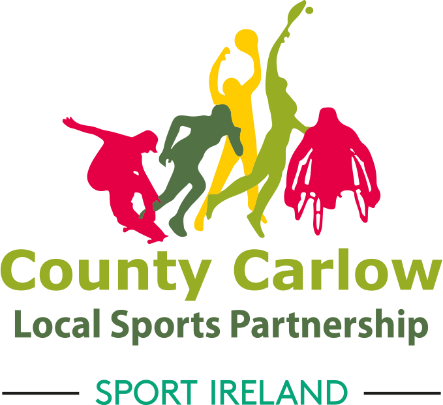 Please provide the following information:1. Applicant details2. Which of the following objectives for the Bagenalstown Activity Hub are you most interested in assisting3. Please describe any past committee experience you may have and/or what you feel you can contribute to the Bagenalstown Activity Hub subcommittee?Name of Club, Group or Organisation you are currently involved withName AddressPhoneEmailSecuring Funding StreamsSharing Information (emailing, posters, social media, community notes, radio)Support and Encouraging Clubs, Groups, and Organisations to get involved with the Bagenalstown Activity HubTraining (engaging with training providers to deliver training to identified groups)Programmes (assisting in organising, and overseeing taster sessions, events etc.,)All the of the aboveSigned: _________________________________________Date:    _________________________________________